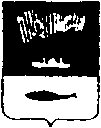 АДМИНИСТРАЦИЯ ГОРОДА МУРМАНСКАП О С Т А Н О В Л Е Н И Е 15.09.2017                                                                                                          № 3015 О внесении изменений в приложение к постановлению администрации города Мурманска от 21.05.2015 № 1320 «Об утверждении Положения о Координационном совете по стратегическому планированию в городе Мурманске»В соответствии с Федеральными законами от 06.10.2003 № 131-ФЗ                      «Об общих принципах организации местного самоуправления в Российской Федерации», от 28.06.2014 № 172-ФЗ «О стратегическом планировании в Российской Федерации», Законом Мурманской области от 19.12.2014                           № 1817-01-ЗМО «О стратегическом планировании в Мурманской области», Уставом муниципального образования город Мурманск, решением Совета депутатов города Мурманска от 27.03.2015 № 10-135 «Об утверждении Положения о стратегическом планировании в городе Мурманске»                              п о с т а н о в л я ю:1. Внести в приложение к постановлению администрации города Мурманска от 21.05.2015 № 1320 «Об утверждении Положения о Координационном совете по стратегическому планированию в городе Мурманске» следующие изменения:1.1. Пункт 4.1 изложить в следующей редакции: «4.1. Формой работы Координационного совета является заседание, проводимое в очной и заочной формах. На основании мотивированной служебной записки председателя комитета по экономическому развитию администрации города Мурманска (далее – Комитет) либо лица, исполняющего его обязанности,  председатель Координационного совета, а в случае его отсутствия – один из заместителей председателя Координационного совета, принимает решение о проведении заседания Координационного совета в форме заочного голосования (методом письменного опроса членов Координационного совета) в целях рассмотрения отчетов о реализации документов стратегического планирования. В случае проведения заседания Координационного совета в заочной форме секретарь Координационного совета направляет членам Координационного совета материалы по вопросам повестки дня, опросный лист, а также информационное письмо с указанием даты окончания срока представления секретарю Координационного совета заполненного опросного листа. Опросные листы, предоставленные позднее установленного срока, не учитываются при подсчете голосов и определении результатов заочного голосования.Члены Координационного совета в течении срока, указанного в информационном письме, в письменной форме выражают свое мнение по каждому предложенному для рассмотрения вопросу, направив секретарю Координационного совета заполненные ими опросные листы.».1.2. Пункт 4.6 изложить в следующей редакции: «4.6. Комитет является рабочим органом Координационного совета, обеспечивающим его деятельность.».2. Отделу информационно-технического обеспечения и защиты информации администрации города Мурманска (Кузьмин А.Н.)           разместить настоящее постановление на официальном сайте администрации города Мурманска в сети Интернет.3. Редакции газеты «Вечерний Мурманск» (Хабаров В.А.) опубликовать настоящее постановление.4. Настоящее постановление вступает в силу со дня официального опубликования.5. Контроль за выполнением настоящего постановления возложить на заместителя главы администрации города Мурманска Кириллова В.Б.Глава администрации города МурманскаА.И. Сысоев